Протоколзаседания членов жюри по подведению итоговПраздника - Конкурса танца  Сергиево-Посадского городского округасезона 2022 года18.11.2022 г.Жюри:Романова Наталья ВасильевнаЗаслуженный деятель искусств Республики Южная Осетия,Доцент кафедры классического танца Московского государственного института культуры, педагог высшей категории Московского Губернского колледжа искусств, член Союза театральных деятелей РФ,хореограф-постановщик.Маурер Инесса ГербертовнаЗаслуженный работник культуры Московской области,Лауреат премии Министерства обороны РФ в области культуры и искусства,балетмейстер Ансамбля песни и пляски ВДВ Министерства обороны РФ,Педагог высшей категории Московского Губернского колледжа искусств отдела хореографическое творчество (народный танец)                          ПОВЕСТКА ДНЯ:Подведение итоговКонкурса танца  дистанционной (заочной) формыСергиево-Посадского городского округа сезона 2022 года.Выступали:- об отличной организации конкурса, о качестве хореографических номеров;- об определении Лауреатов и Дипломантов конкурса (см. Приложение).Постановили:1.Утвердить состав победителей в различных номинациях и разных возрастных группах  (Лауреаты).2. Наградить Победителей дипломами 1,2,3 степени (Дипломанты).3. Наградить коллективы Дипломами за «Участие».Конкурс танца  проходил  в 3 этапа:1. Дистанционный  (заочный) -   в период с 10 октября  по 11 ноября2022 годаподача в Оргкомитет заявки на участие  и  видеоматериалов(запись танцевальных постановок, участвующие в конкурсной программе).   2. Отборочный -  оценивание жюри  видеоматериалов с записью номеров  с  12 ноября  по 15 ноября 2022г.3.Заключительный – Гала-концерт, награждение Победителей и участников Праздника – конкурса танца - 19 ноября 2022 года  в 13.00, МБУК ОДЦ «Октябрь»Приняли участие следующие учреждения и хореографические коллективы:Всего приняло участие:14 учреждений , 23хореографических  коллектива, 76танцевальныхномеров.Учреждений  культуры -6, образования -7 и  иных -1 ведомственных принадлежностей, расположенных на территории Сергиево-Посадского городского округа.Приложение Номинация: « Классический танец»  1 группа – до 10 летЗа участие:Андреева ПолинаДетская хореографическая школа «Русский балет»Руководитель: Малетина Елизавета АлександровнаДипломанты 3 степениГришанова Варвара, Кузнецова ВарвараХореографическая студия «Кармен»Муниципальное бюджетное учреждение дополнительного образования Дворец творчества детей и молодежи «Истоки»Руководитель: Гончарова-Сарабьева Елена АлексеевнаДипломанты 2 степени1.Сарабьева ВасилисаХореографическая студия «Кармен»Муниципальное бюджетное учреждение дополнительного образования Дворец творчества детей и молодежи «Истоки»Руководитель: Гончарова-Сарабьева Елена Алексеевна2. Лактюшина МарияДетская хореографическая школа «Русский балет»Руководитель: Малетина Елизавета АлександровнаДипломанты 1 степениСтручкова Валерия, Самохина ТаисияДетская хореографическая школа «Русский балет»Руководитель: Малетина Елизавета АлександровнаЛауреаты 3 степени1.Куракина АгнияДетская хореографическая школа «Русский балет»Руководитель: Малетина Елизавета Александровна2. Мещерякова ЕленаДетская хореографическая школа «Русский балет»Руководитель: Малетина Елизавета Александровна3.Стручкова ВалерияДетская хореографическая школа «Русский балет»Руководитель: Малетина Елизавета АлександровнаЛауреаты 2 степениСлободниченко ОльгаДетская хореографическая школа «Русский балет»Руководитель: Малетина Елизавета АлександровнаНоминация:  « Классический танец»  2 группа 11-14 летЗа участие:1. Хореографический коллектив «Эдельвейс»Муниципальное бюджетное учреждение дополнительного образования  детская школа искусств им. Е.Д. Поленовой г. ХотьковоРуководитель: Иванова Светлана Владимировна2. Хореографический коллектив «Кувшинка»Муниципальное бюджетное учреждение культуры "Дворец культуры им.Ю.А.Гагарина"  Филиал "Детский дом творчества "Родник"Руководитель: Захарова Екатерина Сергеевна3.Соловьёва ВераДетская хореографическая школа «Русский балет»Руководитель: Малетина Елизавета АлександровнаДипломанты 3 степениСамойлова КсенияХореографическая студия «Кармен»Муниципальное бюджетное учреждение дополнительного образования Дворец творчества детей и молодежи «Истоки»Руководитель:  Гончарова-Сарабьева ЕленаДипломанты 2 степениСмердинова Евдокия«Образцовый» хореографический коллектив «Солнышко»Муниципальное бюджетное учреждение культурыСельский дом культуры «Юность»Руководитель: Слепцова Алла НиколаевнаДипломанты 1 степени1.Краснова ИринаОбразцовый хореографический коллектив классического танца «Пируэт» (средняя группа)Муниципальное бюджетное учреждение культуры 	Образовательно–досуговый центр «Октябрь»Руководитель: Бессарабова Ольга Викторовна2. Гаврилюк АлисаХореографическая студия «ТЮЗ»Муниципальной бюджетное учреждение культуры		 Образовательно - досуговый центр «Октябрь»Руководитель: Модина Елена Евгеньевна3. Хореографический коллектив «Флëр де лис» Детская Хореографическая школа «Русский балет»Руководитель: Карачкова Дарья ВладимировнаЛауреаты 3 степени1.Мищенко МирославаОбразцовый хореографический коллектив классического танца «Пируэт» (средняя группа)Муниципальное бюджетное учреждение культуры 	Образовательно–досуговый центр «Октябрь»Руководитель:Бессарабова Ольга Викторовна2. Дарий КристинаДетская хореографическая школа «Русский балет»Руководитель: Малетина Елизавета АлександровнаНоминация:  « Классический танец»  3  группа 15-18 летЛауреаты 3 степениБудникова МаргаритаОбразцовый хореографический коллектив классического танца «Пируэт» Муниципальное бюджетное учреждение культуры 	Образовательно–досуговый центр «Октябрь»Руководитель:Бессарабова Ольга ВикторовнаНоминация:  « Классический танец»  смешанная группаДипломанты 1 степениКуракина Агния и Куракин АртемийДетская хореографическая школа «Русский балет»Руководитель: Малетина Елизавета АлександровнаЛауреаты 3 степениДетская хореографическая школа «Русский балет»Руководитель: Малетина Елизавета АлександровнаНоминация:  « Классический стилизованный танец»  1 группа – до 10 летДипломанты 2 степениОбразцовый хореографический коллектив классического танца «Пируэт» (младшая группа)Муниципальное бюджетное учреждение культуры 	Образовательно–досуговый центр «Октябрь»Руководитель:Бессарабова Ольга ВикторовнаЛауреаты 3 степени1.Федечкина СтефанияОбразцовый хореографический коллектив классического танца «Пируэт» (младшая группа)Муниципальное бюджетное учреждение культуры 	Образовательно–досуговый центр «Октябрь»Руководитель:Бессарабова Ольга Викторовна2.Ярославлева КсенияОбразцовый хореографический коллектив классического танца «Пируэт» (младшая группа)Муниципальное бюджетное учреждение культуры 	Образовательно–досуговый центр «Октябрь»Руководитель:Бессарабова Ольга ВикторовнаЛауреаты 2 степениСлободниченко ОльгаДетская хореографическая школа «Русский балет»Руководитель: Малетина Елизавета АлександровнаНоминация:  « Классический стилизованный танец»  2 группа – 11-14 летЛауреаты 3 степениМаркова ВераОбразцовый хореографический коллектив классического танца «Пируэт» Муниципальное бюджетное учреждение культуры 	Образовательно–досуговый центр «Октябрь»Руководитель:Бессарабова Ольга ВикторовнаЛауреаты 2 степени1.Хореографический коллектив «Терпсихора»Муниципальное бюджетное учреждение культуры «Дворец культуры им.Ю.А.Гагарина»Руководитель:Матвеева Ольга Владимировна2.Образцовый хореографический коллектив классического танца «Пируэт» (средняя группа)Муниципальное бюджетное учреждение культуры 	Образовательно–досуговый центр «Октябрь»Руководитель:Бессарабова Ольга ВикторовнаНоминация:  « Классический стилизованный танец»  3 группа – 15-18 летЛауреаты 2 степени1.Розманова ПолинаОбразцовый хореографический коллектив классического танца «Пируэт» (старшая группа)Муниципальное бюджетное учреждение культуры 	Образовательно–досуговый центр «Октябрь»Руководитель:Бессарабова Ольга Викторовна2. Михайлова ТатьянаОбразцовый хореографический коллектив классического танца «Пируэт» (старшая группа)Муниципальное бюджетное учреждение культуры 	Образовательно–досуговый центр «Октябрь»Руководитель:Бессарабова Ольга Викторовна3.Образцовый хореографический коллектив классического танца «Пируэт» (старшая группа)Муниципальное бюджетное учреждение культуры 	Образовательно–досуговый центр «Октябрь»Руководитель:Бессарабова Ольга ВикторовнаНоминация:  « Классический стилизованный танец»  Смешанная группаДипломанты 1 степениХореографическая студия «Кармен»   Муниципальное бюджетное учреждение дополнительного образования Дворец творчества детей и молодежи «Истоки»Руководитель:Гончарова-Сарабьева Елена АлексеевнаНоминация:  « Деми-классика»  1 группа  до 10 летЛауреаты 3 степениОбразцовый хореографический коллектив классического танца «Пируэт» (младшая группа)Муниципальное бюджетное учреждение культуры 	Образовательно–досуговый центр «Октябрь»Руководитель:Бессарабова Ольга ВикторовнаНоминация:  « Деми-классика»  2 группа 11-14 летДипломанты 2 степениСарабьева ВасилисаХореографический коллектив «Контраст»Муниципальное бюджетное учреждение культуры "Дворец культурыим.Ю.А.Гагарина" Филиал "Детский дом творчества "Родник"Руководитель:Чернышёва Мария СергеевнаНоминация:  « Деми-классика»  3 группа 15-18 летДипломанты 2 степени«ДАНС-КЛАСС» МБОУ «Средняя общеобразовательная школа №18 с углубленным изучением отдельных предметов»Руководитель:Демидова Жанна ВалериевнаЛауреаты 2 степениОбразцовый хореографический коллектив классического танца «Пируэт» (старшая группа)Муниципальное бюджетное учреждение культуры 	Образовательно–досуговый центр «Октябрь»Руководитель:Бессарабова Ольга ВикторовнаНоминация: « Народный сценический танец»1 группа  до 10 летДипломанты 1 степени1.Хореографическая студия «Кармен»     Муниципальное бюджетное учреждение дополнительного образования Дворец творчества детей и молодежи «Истоки»Руководитель: Гончарова-Сарабьева Елена Алексеевна2. «Образцовый» хореографический коллектив «Солнышко»Муниципальное бюджетное учреждение культурыСельский дом культуры «Юность»Руководитель: Слепцова Алла НиколаевнаПостановщик танца: Вартанян Нелли РомановнаЛауреаты 3 степениХореографический коллектив «Контраст»Муниципальное бюджетное учреждение культуры "Дворец культуры им.Ю.А.Гагарина"  Филиал "Детский дом творчества "Родник"Руководитель:Чернышёва Мария СергеевнаЛауреаты 1 степени1.«Образцовый» хореографический коллектив «Солнышко»Муниципальное бюджетное учреждение культурыСельский дом культуры «Юность»Руководитель: Слепцова Алла НиколаевнаАккомпаниатор: Мовчан Олег Иванович2. Кириллова АннаХореографический коллектив «Контраст»Муниципальное бюджетное учреждение культуры "Дворец культуры им.Ю.А.Гагарина"  Филиал "Детский дом творчества "Родник"Руководитель:Чернышёва Мария СергеевнаНоминация: « Народный сценический танец» 2 группа 11-14 летЗа участие:Хореографический коллектив «Эдельвейс»МБУДО ДШИ им. Е.Д. Поленовой г. ХотьковоРуководитель: Иванова Светлана ВладимировнаДипломанты 3 степени1.Хореографический коллектив «Солнышко»Муниципальное бюджетное учреждение культуры «Культурно-досуговый центр имени В.Н. Сосина»Руководитель:Панкова Оксана Юрьевна2. Парфенова Кристина,   Смирнова АнгелинаХореографический коллектив" Каприз" Муниципальное бюджетное учреждение культуры Дом культуры "Космос»Руководитель:Жигарина Любовь СергеевнаДипломанты 2 степениМинина Маргарита«Образцовый» хореографический коллектив «Солнышко»Муниципальное бюджетное учреждение культуры Сельский дом культуры «Юность»Руководитель:Слепцова Алла НиколаевнаЛауреаты 3 степени1.Хореографическая студия «Кармен»Муниципальное бюджетное учреждение дополнительного образования Дворец творчества детей и молодежи «Истоки»Руководитель: Гончарова-Сарабьева Елена Алексеевна2. «Образцовый» хореографический коллектив «Солнышко»Муниципальное бюджетное учреждение культуры Сельский дом культуры «Юность»Руководитель:Слепцова Алла НиколаевнаАккомпаниатор: Мовчан Олег ИвановичЛауреаты 2 степени1. Хореографический коллектив "Созвездие"Муниципальное бюджетное учреждение культуры Дом Культуры "Космос" Руководитель:Вирпшо Александра Александровна 2.Смердинова Евдокия «Образцовый» хореографический коллектив «Солнышко»Муниципальное бюджетное учреждение культуры Сельский дом культуры «Юность»Руководитель:Слепцова Алла Николаевна3. Хореографический коллектив «Жемчужинка»Муниципальное бюджетное учреждение дополнительного образования Детская школа искусств «Гармония»Руководители: Емельянова Татьяна Александровна, Романова Елена Александровна, Корнеева Мария Николаевна4. Образцовый хореографический коллектив «Росинка»Муниципальное бюджетное учреждение культуры «Дворец культуры им.Ю.А.Гагарина»Руководитель:Аминова Татьяна Ивановна 5.Хореографический коллектив «Терпсихора»Муниципальное бюджетное учреждение культуры«Дворец культуры им.Ю.А.Гагарина»Руководитель:Матвеева Ольга ВладимировнаНоминация: « Народный сценический танец» 3 группа 15-18 летДипломанты 3 степениШашкина ПолинаХореографический коллектив" Каприз»Муниципальное бюджетное учреждение культурыДом культуры "Космос"Руководитель:Жигарина Любовь СергеевнаДипломанты 1степениХореографический коллектив «Солнышко»Муниципальное бюджетное учреждение культуры«Культурно-досуговый центр имени В.Н. Сосина»Руководитель:Панкова Оксана ЮрьевнаЛауреаты 3 степени1.Кириллова Анастасия, Марвина УльянаХореографический коллектив «Контраст»Муниципальное бюджетное учреждение культуры "Дворец культуры им.Ю.А.Гагарина"  Филиал "Детский дом творчества "Родник"Руководитель: Чернышева Мария Сергеевна2. Кириллова Анастасия, Марвина Ульяна, Трусова ЕкатеринаХореографический коллектив «Контраст»Муниципальное бюджетное учреждение культуры "Дворец культуры им.Ю.А.Гагарина"  Филиал "Детский дом творчества "Родник"Руководитель: Чернышева Мария СергеевнаЛауреаты 1 степениХореографический коллектив «Фантазёры»Муниципальное бюджетное учреждение дополнительного образования Детская школа искусств «Гармония»  Руководители: Ионова Алёна Сергеевна, Ионова Наталья ИвановнаНоминация: « Народный сценический танец» 4 группа 19-25 летЛауреаты 3 степениНародный коллектив хореографический ансамбль  «Лада»Муниципальное бюджетное учреждение культуры «Дворец культуры им.Ю.А.Гагарина»Руководитель:АминоваТатьяна Ивановна Лауреаты 1 степени«Народный» хореографический ансамбль «Калинка»Муниципальное бюджетное учреждение культурыСельский дом культуры «Юность»Руководитель:Слепцова Алла НиколаевнаНоминация: « Народный сценический танец»смешанная группа Лауреаты 1 степениХореографический коллектив «Элегия»Муниципальное бюджетное учреждение дополнительного образования Детская школа искусств «Гармония» Руководители: Емельянова Татьяна Александровна,Романова Елена АлександровнаНоминация:« Народный стилизованный танец»1 группа до 10 летДипломанты 2 степениХореографическая студия «ТЮЗ»Муниципальной бюджетное учреждение культуры		Образовательно- досуговый центр «Октябрь»Руководитель:Модина Елена ЕвгеньевнаПостановщик: Лазарева Виктория АртёмовнаДипломанты 1 степени«Образцовый» хореографический коллектив «Солнышко»Муниципальное бюджетное учреждение культурыСельский дом культуры «Юность»Руководитель:Слепцова Алла НиколаевнаНоминация:« Народный стилизованный танец»2 группа 11-14 летДипломанты 3 степениХореографический коллективМуниципальное бюджетное учреждение дополнительного образования «Детская школа искусств № 1 пгт. Скоропусковский» Руководитель:Старова Елена ГеннадьевнаДипломанты 2 степениХореографический коллектив «Каскад»Муниципальное бюджетное учреждение дополнительного образования «Детская   школа искусств №6  г. Сергиев Посад-6»Преподаватель: Егорова Светлана МихайловнаКонцертмейстер: Лазько Анжелика ЮрьевнаДипломанты 1 степениМорозова МирославаХореографическая студия «ТЮЗ»Муниципальной бюджетное учреждение культуры		Образовательно- досуговый центр «Октябрь»Руководитель:Модина Елена ЕвгеньевнаЛауреаты 3 степени«Образцовый» хореографический коллектив «Солнышко»Муниципальное бюджетное учреждение культурыСельский дом культуры «Юность»Руководитель:Слепцова Алла НиколаевнаЛауреаты 2 степениХореографический коллектив «Жемчужинка»Муниципальное бюджетное учреждение дополнительного образования Детская школа искусств «Гармония» Руководители:Емельянова Татьяна Александровна, Романова Елена Александровна, Корнеева Мария НиколаевнаЛауреаты 1 степениХореографическая студия «ТЮЗ»Муниципальной бюджетное учреждение культуры		Образовательно- досуговый центр «Октябрь»Руководитель:Модина Елена ЕвгеньевнаПостановщик: Парчинская Екатерина МихайловнаНоминация:« Народный стилизованный танец» 4 группа 19-25 летЛауреаты 1 степениДаниил Родионов«Народный» хореографический ансамбль «Калинка»Муниципальное бюджетное учреждение культурыСельский дом культуры «Юность»Руководитель:Слепцова Алла НиколаевнаНоминация:« Народный стилизованный танец» смешанная группа Лауреаты 3 степениОбразцовый коллектив  студия современного танца “ Интро”Муниципальное бюджетное общеобразовательное учреждение«Средняя общеобразовательная школа №11»Руководитель:Рязанова Светлана АлександровнаПостановщик: Пшеничный Руслан Николаевич Номинация:« Фольклорный танец» 2  группа 11-14 летЛауреаты 2 степениХореографический коллектив «Жемчужинка»Муниципальное бюджетное учреждение дополнительного образования Детская школа искусств «Гармония»Руководители: Емельянова Татьяна Александровна, Романова Елена Александровна, Корнеева Мария НиколаевнаНоминация:« Фольклорный танец» 3  группа 15 -18 летЛауреаты 2степениХореографический коллектив «Фантазёры»Муниципальное бюджетное учреждение дополнительного образования Детская школа искусств «Гармония»Руководители: Ионова Алёна Сергеевна, Ионова Наталья ИвановнаНоминация:« Фольклорный танец» смешанная группаЛауреаты 2степениХореографический коллектив «Элегия»Муниципальное бюджетное учреждение дополнительного образования Детская школа искусств «Гармония» Руководители: Емельянова Татьяна Александровна, Романова Елена АлександровнаЖюри:№п/пНазвание учрежденияНазвание коллектива1.МБУ ДО ДШИ №6	Муниципальное бюджетное учреждение дополнительного образования «Детская школа	 искусств № 6г.Сергиев Посад6»Хореографический коллектив «Каскад»Преподаватель – Егорова Светлана МихайловнаКонцертмейстер – Лазько Анжелика Юрьевна2.МБУ ДО ДШИ «Гармония» (г. Пересвет)Муниципальное бюджетное учреждение дополнительного образования Детская школа искусств «Гармония»1.Хореографический коллектив«Жемчужинка» Руководитель коллектива –Романова Елена Александровна,Емельянова Татьяна Александровна, Корнеева Марина Николаевна2.Хореографический коллектив «Фантазёры»Руководители коллектива –Ионова Алёна Сергеевна, Ионова Наталья Ивановна3.Хореографический коллектив «Элегия»Руководители коллектива –Емельянова Татьяна Александровна,Романова Елена Александровна3.МБУК ОДЦ «Октябрь»Муниципальное бюджетное учреждение культуры Образовательно-досуговый центр «Октябрь»1.Хореографическая студия «ТЮЗ»Руководитель - Модина Елена ЕвгеньевнаПостановщик – Лазарева Виктория АртёмовнаПостановщик –Парчинская Екатерина Михайловна2.Образцовый хореографический коллектив классического танца  « Пируэт »	Руководитель –Бессарабова Ольга Викторовна4.Детская хореографическая школа «Русский балет»Хореографический коллектив «Флёр де лис»Руководитель –Карачкова Дарья ВладимировнаСмешанная группаРуководитель –Малетина Елизавета Александровна5.МБУ ДО ДТДМ «Истоки»Муниципальное бюджетное образовательное  учреждение дополнительного образования Дворец творчества детей и молодёжи «Истоки»Хореографическая студия «Кармен»Руководитель –Гончарова – Сарабьева Елена Алексеевна6.МБУК «ДК им.Ю.А.Гагарина»Муниципальное бюджетное учреждение культуры «Дворец культуры им.Ю.А. Гагарина» 1.Образцовый хореографический коллектив «Росинка»2.Народный коллектив хореографический ансамбль «Лада»Руководитель - Аминова Татьяна Ивановна 3.Хореографический коллектив «Терпсихора»Руководитель  -Матвеева Ольга Владимировна7.МБУК ДК "Космос"Муниципальное бюджетное учреждение культуры Дом Культуры "Космос»1.Хореографический коллектив "Созвездие"Руководитель  -Вирпшо Александра Александровна 2.Хореографический коллектив "Каприз"Руководитель  -Жигарина Любовь Сергеевна8.МБУК «Дворец  им.Ю.А.Гагарина» филиал ДДТ «Родник»Муниципальное бюджетное учреждение культуры «Дворец культуры им.Ю.А.Гагарина» Филиал«Детский Дом Творчества «Родник»1.Хореографический коллектив «Контраст»Руководитель -  Чернышева Мария Сергеевна2.Хореографический коллектив «Кувшинка»Руководитель - Захарова Екатерина Сергеевна9.МБОУ СОШ №11Муниципальное бюджетное общеобразовательное учреждение Средняя общеобразовательная школа 11»Образцовый коллективстудия современного танца «Интро»Руководитель –Рязанова Светлана АлександровнаПостановщик – Пшеничный Руслан Николаевич10.МБУК СДК «Юность»Муниципальное бюджетное учреждение культуры  Сельский Дом Культуры «Юность»1.«Народный» коллектив хореографический ансамбль «Калинка»Руководитель -Слепцова Алла Николаевна 2.«Образцовый» коллектив хореографический ансамбль «Солнышко»Слепцова Алла Николаевна Постановщик –Вартанян Нелли РомановнаАккомпаниатор –Мовчан Олег Иванович11.МБОУ «СОШ №18 с УИОП»МБОУ «Средняя общеобразовательная школа №18 с углубленным изучением отдельных предметов»Хореографический коллектив«ДАНС-КЛАСС» Руководитель -Демидова Жанна Валериевна12.МБУК«КДЦ им. В.Н. Сосина»Муниципальное бюджетное учреждение культуры «Культурно-досуговый центр имени В.Н. Сосина»Хореографический коллектив «Солнышко»Руководитель –Панкова Оксана Юрьевна13.МБУДО ДШИ им. Е. Д. ПоленовойМуниципальное бюджетное учреждение дополнительного образования «Детская школа искусствим. Е. Д. Поленовой»(г.Хотьково)Хореографический коллектив «Эдельвейс»Руководитель –Иванова Светлана Владимировна14.МБУ ДО ДШИ № 1Муниципальное бюджетное учреждение дополнительного образования «Детская школа искусств № 1 пгт. Скоропусковский» Руководитель –Старова Елена ГеннадьевнаЗаслуженный деятель искусств Республики Южная Осетия,Доцент кафедры классического танцаМосковского государственного института культуры,Педагог высшей категории МосковскогоГубернского колледжа искусств,Член Союза театральных деятелей РФ,Хореограф-постановщик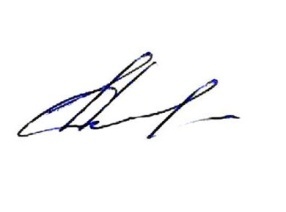 Н. В. РомановаЗаслуженный работник культуры Московской области,Лауреат премии Министерства обороны РФВ области культуры и искусства,балетмейстер Ансамбля песни и пляски ВДВМинистерства обороны РФ,Педагог высшей категории Московского Губернскогоколледжа искусств отделаХореографическое творчество (народный танец)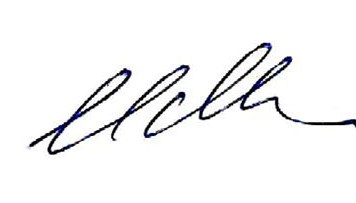 И. Г. МаурерСекретарь:Заведующий культурно-досуговым отделомМБУК ОДЦ «Октябрь»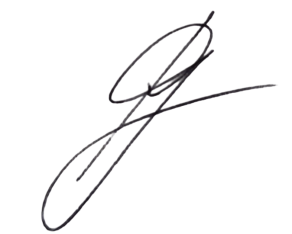 С. Н. Романюк 